BORANG PERDAGANGAN, CAJ-CAJ DAN MAKLUMAT PERDAGANGAN:- 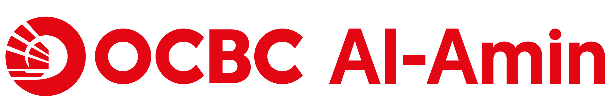 SALINAN LEMBUT BORANG PERMOHONAN PERDAGANGAN: -Sebagai salah satu usaha berterusan kami untuk melayani anda dengan lebih baik, borang salinan lembut Pembiayaan Perdagangan telah disediakan di dalam templat.  Templat ini menyenangkan dan memudahkan serta dapat mengurangkan kesilapan. Lengkapkan borang dan kemukakan salinan yang dicetak bersama dengan dokumen perdagangan yang berkaitan di mana-mana cawangan Bank OCBC Al-Amin/OCBC yang terdapat Meja Perkhidmatan Perbankan Perniagaan (BBSD). Untuk Lembah Klang, jika tidak ada BBSD di kawasan anda, sila hantar ke Pusat Perkhidmatan (CSD) di Menara OCBC. Sila rujuk item 3 di bawah dalam muka surat 2 untuk alamat Meja Perkhidmatan Perbankan Perniagaan (BBSD) atau Pusat Perkhidmatan (CSD).Petunjuk bagi mengisi data: -Ruangan in “     ” disediakan dengan “Huruf Besar”.Gunakan kekunci “Tab” untuk bergerak ke ruangan lain.Jauhi dari mengguna kekunci “Enter” kerana ia digunakan untuk memulakan barisan baru didalam ruangan yang sama.  Kekunci “Enter” hanya digunakan bila menaip nama dan alamat Syarikat/Bank, keterangan barangan, dan lain-lain yang memerlukan barisan baru.Klik atas salah satu ikon di bawah untuk membuka borang permohonan perdagangan pembiayaan: -SALINAN LEMBUT BORANG PERMOHONAN PERDAGANGAN: -Sebagai salah satu usaha berterusan kami untuk melayani anda dengan lebih baik, borang salinan lembut Pembiayaan Perdagangan telah disediakan di dalam templat.  Templat ini menyenangkan dan memudahkan serta dapat mengurangkan kesilapan. Lengkapkan borang dan kemukakan salinan yang dicetak bersama dengan dokumen perdagangan yang berkaitan di mana-mana cawangan Bank OCBC Al-Amin/OCBC yang terdapat Meja Perkhidmatan Perbankan Perniagaan (BBSD). Untuk Lembah Klang, jika tidak ada BBSD di kawasan anda, sila hantar ke Pusat Perkhidmatan (CSD) di Menara OCBC. Sila rujuk item 3 di bawah dalam muka surat 2 untuk alamat Meja Perkhidmatan Perbankan Perniagaan (BBSD) atau Pusat Perkhidmatan (CSD).Petunjuk bagi mengisi data: -Ruangan in “     ” disediakan dengan “Huruf Besar”.Gunakan kekunci “Tab” untuk bergerak ke ruangan lain.Jauhi dari mengguna kekunci “Enter” kerana ia digunakan untuk memulakan barisan baru didalam ruangan yang sama.  Kekunci “Enter” hanya digunakan bila menaip nama dan alamat Syarikat/Bank, keterangan barangan, dan lain-lain yang memerlukan barisan baru.Klik atas salah satu ikon di bawah untuk membuka borang permohonan perdagangan pembiayaan: -SALINAN LEMBUT BORANG PERMOHONAN PERDAGANGAN: -Sebagai salah satu usaha berterusan kami untuk melayani anda dengan lebih baik, borang salinan lembut Pembiayaan Perdagangan telah disediakan di dalam templat.  Templat ini menyenangkan dan memudahkan serta dapat mengurangkan kesilapan. Lengkapkan borang dan kemukakan salinan yang dicetak bersama dengan dokumen perdagangan yang berkaitan di mana-mana cawangan Bank OCBC Al-Amin/OCBC yang terdapat Meja Perkhidmatan Perbankan Perniagaan (BBSD). Untuk Lembah Klang, jika tidak ada BBSD di kawasan anda, sila hantar ke Pusat Perkhidmatan (CSD) di Menara OCBC. Sila rujuk item 3 di bawah dalam muka surat 2 untuk alamat Meja Perkhidmatan Perbankan Perniagaan (BBSD) atau Pusat Perkhidmatan (CSD).Petunjuk bagi mengisi data: -Ruangan in “     ” disediakan dengan “Huruf Besar”.Gunakan kekunci “Tab” untuk bergerak ke ruangan lain.Jauhi dari mengguna kekunci “Enter” kerana ia digunakan untuk memulakan barisan baru didalam ruangan yang sama.  Kekunci “Enter” hanya digunakan bila menaip nama dan alamat Syarikat/Bank, keterangan barangan, dan lain-lain yang memerlukan barisan baru.Klik atas salah satu ikon di bawah untuk membuka borang permohonan perdagangan pembiayaan: -SALINAN LEMBUT BORANG PERMOHONAN PERDAGANGAN: -Sebagai salah satu usaha berterusan kami untuk melayani anda dengan lebih baik, borang salinan lembut Pembiayaan Perdagangan telah disediakan di dalam templat.  Templat ini menyenangkan dan memudahkan serta dapat mengurangkan kesilapan. Lengkapkan borang dan kemukakan salinan yang dicetak bersama dengan dokumen perdagangan yang berkaitan di mana-mana cawangan Bank OCBC Al-Amin/OCBC yang terdapat Meja Perkhidmatan Perbankan Perniagaan (BBSD). Untuk Lembah Klang, jika tidak ada BBSD di kawasan anda, sila hantar ke Pusat Perkhidmatan (CSD) di Menara OCBC. Sila rujuk item 3 di bawah dalam muka surat 2 untuk alamat Meja Perkhidmatan Perbankan Perniagaan (BBSD) atau Pusat Perkhidmatan (CSD).Petunjuk bagi mengisi data: -Ruangan in “     ” disediakan dengan “Huruf Besar”.Gunakan kekunci “Tab” untuk bergerak ke ruangan lain.Jauhi dari mengguna kekunci “Enter” kerana ia digunakan untuk memulakan barisan baru didalam ruangan yang sama.  Kekunci “Enter” hanya digunakan bila menaip nama dan alamat Syarikat/Bank, keterangan barangan, dan lain-lain yang memerlukan barisan baru.Klik atas salah satu ikon di bawah untuk membuka borang permohonan perdagangan pembiayaan: -SALINAN LEMBUT BORANG PERMOHONAN PERDAGANGAN: -Sebagai salah satu usaha berterusan kami untuk melayani anda dengan lebih baik, borang salinan lembut Pembiayaan Perdagangan telah disediakan di dalam templat.  Templat ini menyenangkan dan memudahkan serta dapat mengurangkan kesilapan. Lengkapkan borang dan kemukakan salinan yang dicetak bersama dengan dokumen perdagangan yang berkaitan di mana-mana cawangan Bank OCBC Al-Amin/OCBC yang terdapat Meja Perkhidmatan Perbankan Perniagaan (BBSD). Untuk Lembah Klang, jika tidak ada BBSD di kawasan anda, sila hantar ke Pusat Perkhidmatan (CSD) di Menara OCBC. Sila rujuk item 3 di bawah dalam muka surat 2 untuk alamat Meja Perkhidmatan Perbankan Perniagaan (BBSD) atau Pusat Perkhidmatan (CSD).Petunjuk bagi mengisi data: -Ruangan in “     ” disediakan dengan “Huruf Besar”.Gunakan kekunci “Tab” untuk bergerak ke ruangan lain.Jauhi dari mengguna kekunci “Enter” kerana ia digunakan untuk memulakan barisan baru didalam ruangan yang sama.  Kekunci “Enter” hanya digunakan bila menaip nama dan alamat Syarikat/Bank, keterangan barangan, dan lain-lain yang memerlukan barisan baru.Klik atas salah satu ikon di bawah untuk membuka borang permohonan perdagangan pembiayaan: -SALINAN LEMBUT BORANG PERMOHONAN PERDAGANGAN: -Sebagai salah satu usaha berterusan kami untuk melayani anda dengan lebih baik, borang salinan lembut Pembiayaan Perdagangan telah disediakan di dalam templat.  Templat ini menyenangkan dan memudahkan serta dapat mengurangkan kesilapan. Lengkapkan borang dan kemukakan salinan yang dicetak bersama dengan dokumen perdagangan yang berkaitan di mana-mana cawangan Bank OCBC Al-Amin/OCBC yang terdapat Meja Perkhidmatan Perbankan Perniagaan (BBSD). Untuk Lembah Klang, jika tidak ada BBSD di kawasan anda, sila hantar ke Pusat Perkhidmatan (CSD) di Menara OCBC. Sila rujuk item 3 di bawah dalam muka surat 2 untuk alamat Meja Perkhidmatan Perbankan Perniagaan (BBSD) atau Pusat Perkhidmatan (CSD).Petunjuk bagi mengisi data: -Ruangan in “     ” disediakan dengan “Huruf Besar”.Gunakan kekunci “Tab” untuk bergerak ke ruangan lain.Jauhi dari mengguna kekunci “Enter” kerana ia digunakan untuk memulakan barisan baru didalam ruangan yang sama.  Kekunci “Enter” hanya digunakan bila menaip nama dan alamat Syarikat/Bank, keterangan barangan, dan lain-lain yang memerlukan barisan baru.Klik atas salah satu ikon di bawah untuk membuka borang permohonan perdagangan pembiayaan: - (1) Borang Berkaitan Eksport/Jualan: - (1) Borang Berkaitan Eksport/Jualan: - (2) Borang Berkaitan Import/Belian: - (2) Borang Berkaitan Import/Belian: - (2) Borang Berkaitan Import/Belian: - (2) Borang Berkaitan Import/Belian: -Borang Permohonan Pungutan/ Rundingan Berdokumen-i dan Draf (Bil Pertukaran)Nota: Borang Nota Kontrak Bai Al-dayn perlu diserahkan untuk transaksi Pembelian/Diskaun Bil Eksport.Borang Permohonan Surat Kredit-i (LC) Borang Permohonan Surat Kredit-i (LC) Borang Permohonan Pungutan/ Rundingan Berdokumen-i dan Draf (Bil Pertukaran)Nota: Borang Nota Kontrak Bai Al-dayn perlu diserahkan untuk transaksi Pembelian/Diskaun Bil Eksport.Borang Permohonan Pindaan Surat Kredit-i (LC) Borang Permohonan Pindaan Surat Kredit-i (LC) Borang Jaminan Ganti Rugi Rundingan Eksport (Am)Borang Permohonan Jaminan Perkapalan-i (SG) / Bill Muatan (BL) & Pengendorsan-i Bil Laluan Udara (AWB)Borang Permohonan Jaminan Perkapalan-i (SG) / Bill Muatan (BL) & Pengendorsan-i Bil Laluan Udara (AWB)Borang Jaminan Ganti Rugi Rundingan Eksport (Khusus)Surat Jaminan Ganti Rugi Bil Muatan Yang Tidak DiserahSurat Jaminan Ganti Rugi Bil Muatan Yang Tidak Diserah(3) Borang Permohonan Jaminan: -(3) Borang Permohonan Jaminan: -(3) Borang Permohonan Jaminan: -(3) Borang Permohonan Jaminan: -(3) Borang Permohonan Jaminan: -(3) Borang Permohonan Jaminan: -Borang Permohonan Jaminan Bank-i (BG)Borang Permohonan Pindaan Jaminan Bank-i (BG) dan Surat Kredit Tunggu Sedia-i (SBLC)Borang Permohonan Pindaan Jaminan Bank-i (BG) dan Surat Kredit Tunggu Sedia-i (SBLC)Nota: Untuk pembaharuan BG/SBLC, sila lengkapkan borang permohonan BG/SBLC dan bukan borang permohonan pindaan BG dan SBLC.Borang Permohonan Surat Kredit Tunggu Sedia-i (SBLC)Borang Permohonan Pindaan Jaminan Bank-i (BG) dan Surat Kredit Tunggu Sedia-i (SBLC)Borang Permohonan Pindaan Jaminan Bank-i (BG) dan Surat Kredit Tunggu Sedia-i (SBLC)Nota: Untuk pembaharuan BG/SBLC, sila lengkapkan borang permohonan BG/SBLC dan bukan borang permohonan pindaan BG dan SBLC.(4) Borang Permohonan Pembiayaan Perdagangan: -(4) Borang Permohonan Pembiayaan Perdagangan: -(4) Borang Permohonan Pembiayaan Perdagangan: -(4) Borang Permohonan Pembiayaan Perdagangan: -Semua Borang Permohonan Pembiayaan Perdagangan perlu disertakan bersama-sama dengan Borang Kontrak Syariah yang relevan seperti berikut :Borang Kontrak Shariah: -Borang Kontrak Shariah: -Borang Kontrak Shariah: -Semua Borang Permohonan Pembiayaan Perdagangan perlu disertakan bersama-sama dengan Borang Kontrak Syariah yang relevan seperti berikut :Perlu disertakan bersama-sama Borang permohonan Bil Penerimaan-i (Belian) (AB) atau Borang Permohonan Resit Amanah-i (TR)Semua Borang Permohonan Pembiayaan Perdagangan perlu disertakan bersama-sama dengan Borang Kontrak Syariah yang relevan seperti berikut :Perlu disertakan bersama-sama Borang permohonan Bil Penerimaan-i (Jualan) (AB)Borang Permohonan Bil Penerimaan-i (AB) (Belian / Jualan)Borang Permohonan Pembiayaan Invois-i (IF) (Belian / Jualan)Mulai 1 September 2017Permohonan untuk Pembiayaan Invois (IF) (Belian & Jualan) akan berasaskan Tawarruq / Komoditi Murabahah          Borang Permohonan Resit Amanah-i (TR) dan Draf (Bil Pertukaran)JADUAL SELARAS YURAN DAN CAJ: -Sila rujuk kepada senarai yuran dan caj di https://www.ocbc.com.my/personal-banking/help-and-support/general/fees-and-chargesALAMAT PENYERAHAN BORANG PERDAGANGAN / PERHUBUNGAN: -JADUAL SELARAS YURAN DAN CAJ: -Sila rujuk kepada senarai yuran dan caj di https://www.ocbc.com.my/personal-banking/help-and-support/general/fees-and-chargesALAMAT PENYERAHAN BORANG PERDAGANGAN / PERHUBUNGAN: -JADUAL SELARAS YURAN DAN CAJ: -Sila rujuk kepada senarai yuran dan caj di https://www.ocbc.com.my/personal-banking/help-and-support/general/fees-and-chargesALAMAT PENYERAHAN BORANG PERDAGANGAN / PERHUBUNGAN: -JADUAL SELARAS YURAN DAN CAJ: -Sila rujuk kepada senarai yuran dan caj di https://www.ocbc.com.my/personal-banking/help-and-support/general/fees-and-chargesALAMAT PENYERAHAN BORANG PERDAGANGAN / PERHUBUNGAN: -Sila lawati https://www.ocbc.com.my/personal-banking/locate-us?p=1 untuk mencari Meja Perkhidmatan Perbankan Perniagaan (BBSD) yang terdekat dengan andaJika BBSD terdekat tidak boleh didapati, sila hantar ke alamat berikut: -OCBC Bank (Malaysia) BerhadOperasi Pembiayaan Perdagangan,Tingkat 2 (Perkhidmatan Pusat), Menara OCBC,18, Jalan Tun Perak,50050 Kuala LumpurFaks: 603 8688 9621Kod SWIFT: OABBMYKL 		PERSOALAN PEMBIAYAAN PERDAGANGAN: -Sila lawati https://www.ocbc.com.my/personal-banking/locate-us?p=1 untuk mencari Meja Perkhidmatan Perbankan Perniagaan (BBSD) yang terdekat dengan andaJika BBSD terdekat tidak boleh didapati, sila hantar ke alamat berikut: -OCBC Bank (Malaysia) BerhadOperasi Pembiayaan Perdagangan,Tingkat 2 (Perkhidmatan Pusat), Menara OCBC,18, Jalan Tun Perak,50050 Kuala LumpurFaks: 603 8688 9621Kod SWIFT: OABBMYKL 		PERSOALAN PEMBIAYAAN PERDAGANGAN: -Sila lawati https://www.ocbc.com.my/personal-banking/locate-us?p=1 untuk mencari Meja Perkhidmatan Perbankan Perniagaan (BBSD) yang terdekat dengan andaJika BBSD terdekat tidak boleh didapati, sila hantar ke alamat berikut: -OCBC Bank (Malaysia) BerhadOperasi Pembiayaan Perdagangan,Tingkat 2 (Perkhidmatan Pusat), Menara OCBC,18, Jalan Tun Perak,50050 Kuala LumpurFaks: 603 8688 9621Kod SWIFT: OABBMYKL 		PERSOALAN PEMBIAYAAN PERDAGANGAN: -Sila lawati https://www.ocbc.com.my/personal-banking/locate-us?p=1 untuk mencari Meja Perkhidmatan Perbankan Perniagaan (BBSD) yang terdekat dengan andaJika BBSD terdekat tidak boleh didapati, sila hantar ke alamat berikut: -OCBC Bank (Malaysia) BerhadOperasi Pembiayaan Perdagangan,Tingkat 2 (Perkhidmatan Pusat), Menara OCBC,18, Jalan Tun Perak,50050 Kuala LumpurFaks: 603 8688 9621Kod SWIFT: OABBMYKL 		PERSOALAN PEMBIAYAAN PERDAGANGAN: -Sila hubungi Pengurus Perhubungan atau Pengurus Penjualan Perdagangan anda atau hubungi Pusat Perkhidmtan Perniagaan Perdagangan Bank di talian 603 8314 9090 dari Isnin hingga Jumaat, 9:00 pagi hingga 5:00 petang.Sila hubungi Pengurus Perhubungan atau Pengurus Penjualan Perdagangan anda atau hubungi Pusat Perkhidmtan Perniagaan Perdagangan Bank di talian 603 8314 9090 dari Isnin hingga Jumaat, 9:00 pagi hingga 5:00 petang.Sila hubungi Pengurus Perhubungan atau Pengurus Penjualan Perdagangan anda atau hubungi Pusat Perkhidmtan Perniagaan Perdagangan Bank di talian 603 8314 9090 dari Isnin hingga Jumaat, 9:00 pagi hingga 5:00 petang.Sila hubungi Pengurus Perhubungan atau Pengurus Penjualan Perdagangan anda atau hubungi Pusat Perkhidmtan Perniagaan Perdagangan Bank di talian 603 8314 9090 dari Isnin hingga Jumaat, 9:00 pagi hingga 5:00 petang.